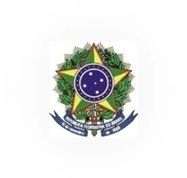 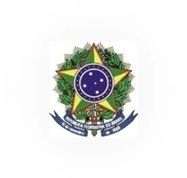 OBS: Anexar cópia da Certidão de Nascimento e atestado médico.NESTES TERMOS, PEDE DEFERIMENTO. 	, 	de 	de 20 	.ASSINATURA DA SERVIDORANOME DA SERVIDORA     MATRÍCULA SIAPECARGOCARGOLOTAÇÃO (CÂMPUS OU REITORIA)LOTAÇÃO (CÂMPUS OU REITORIA)REQUERIMENTO DE:REQUERIMENTO DE:(	)	LICENÇA À GESTANTEEm conformidade com o art. 207 da Lei nº 8.112/90. A partir de 	/ 	/ 	.(	)	LICENÇA À GESTANTEEm conformidade com o art. 207 da Lei nº 8.112/90. A partir de 	/ 	/ 	.(	) PRORROGAÇÃO DA LICENÇA À GESTANTECom base no Decreto nº 6.690/2008, por 60 (sessenta) dias.(	) PRORROGAÇÃO DA LICENÇA À GESTANTECom base no Decreto nº 6.690/2008, por 60 (sessenta) dias.